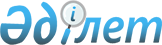 О строительстве автомобильной дороги "Северный обход города Астаны" на участке автодороги Павлодар-КокшетауПостановление Правительства Республики Казахстан от 24 июня 2000 года N 937

      Для решения транспортной проблемы столицы республики и продолжения строительства объездной кольцевой автомобильной дороги города Астаны Правительство Республики Казахстан постановляет: 

      1. Министерству финансов Республики Казахстан в установленном порядке: 

      1) обеспечить выделение Министерству транспорта и коммуникаций Республики Казахстан для финансирования строительства автомобильной дороги и дорожных сооружений на участке автомобильной дороги Павлодар-Кокшетау "Северный обход города Астаны" в 2000 году средств в сумме 50 миллионов тенге за счет ассигнований, предусмотренных в республиканском бюджете на 2000 год по программе 36 "Строительство и реконструкция автомобильных дорог республиканского значения"; 

      2) при формировании проекта республиканского бюджета на 2001 год предусмотреть ассигнования для финансирования строительства автомобильной дороги и дорожных сооружений на участке автомобильной дороги Павлодар-Кокшетау "Северный обход города Астаны". 

      2. Министерству транспорта и коммуникаций Республики Казахстан в срок до 1 августа 2000 года обеспечить начало строительства автомобильной дороги и дорожных сооружений на участке автомобильной дороги Павлодар-Кокшетау "Северный обход города Астаны" протяженностью 14 км. 

      3. Контроль за исполнением настоящего постановления возложить на Заместителя Премьер-Министра Республики Казахстан Ахметова Д.К. 

      4. Настоящее постановление вступает в силу со дня подписания. 

 

     Премьер-Министр  Республики Казахстан 

     (Специалисты: Мартина Н.А.,                   Склярова И.В.)
					© 2012. РГП на ПХВ «Институт законодательства и правовой информации Республики Казахстан» Министерства юстиции Республики Казахстан
				